Pochette de lecture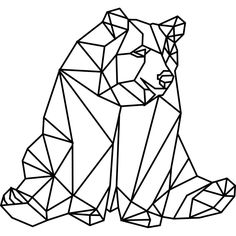 Prénom :Pochette d’orthographe 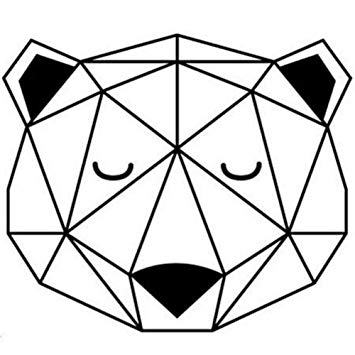 Prénom :Cahier espace – temps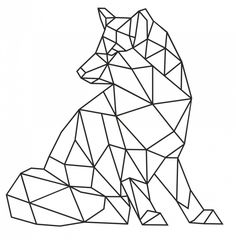 Prénom : Cahier vivant – matière 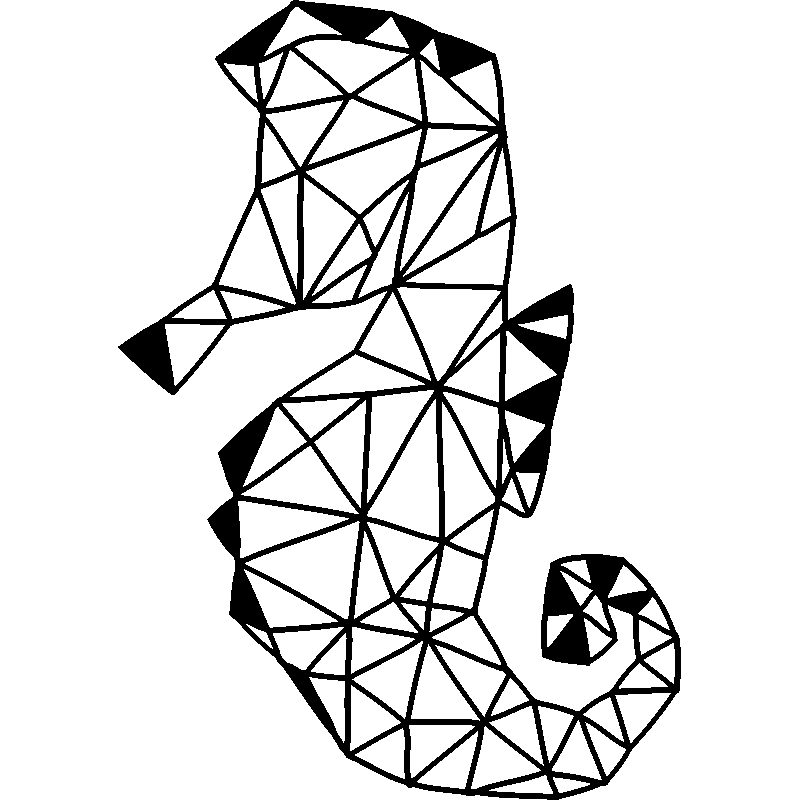 Prénom : Cahier de leçon de français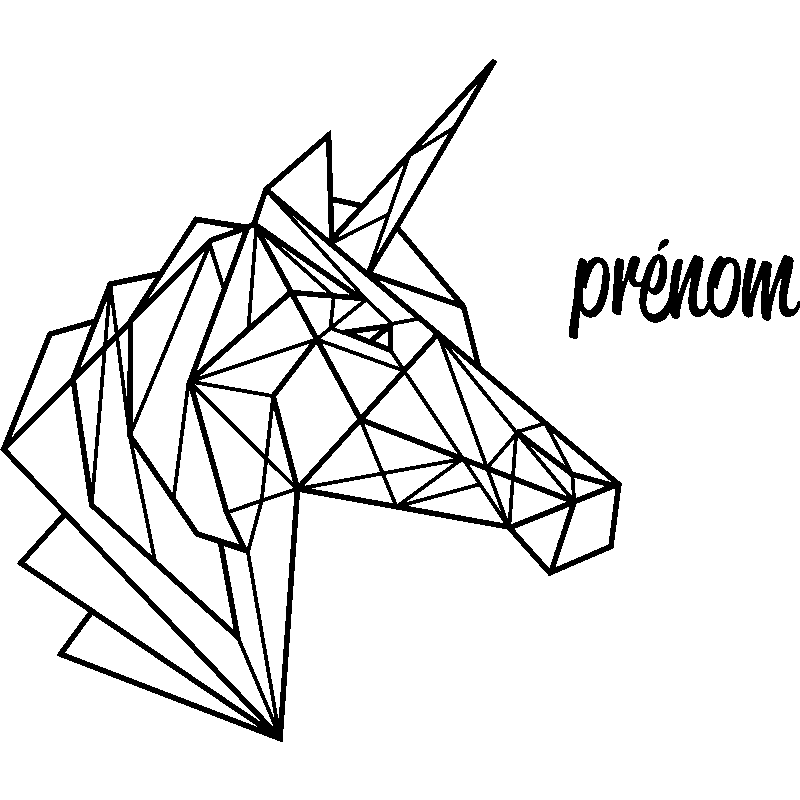 PrénomCahier de poésie /musique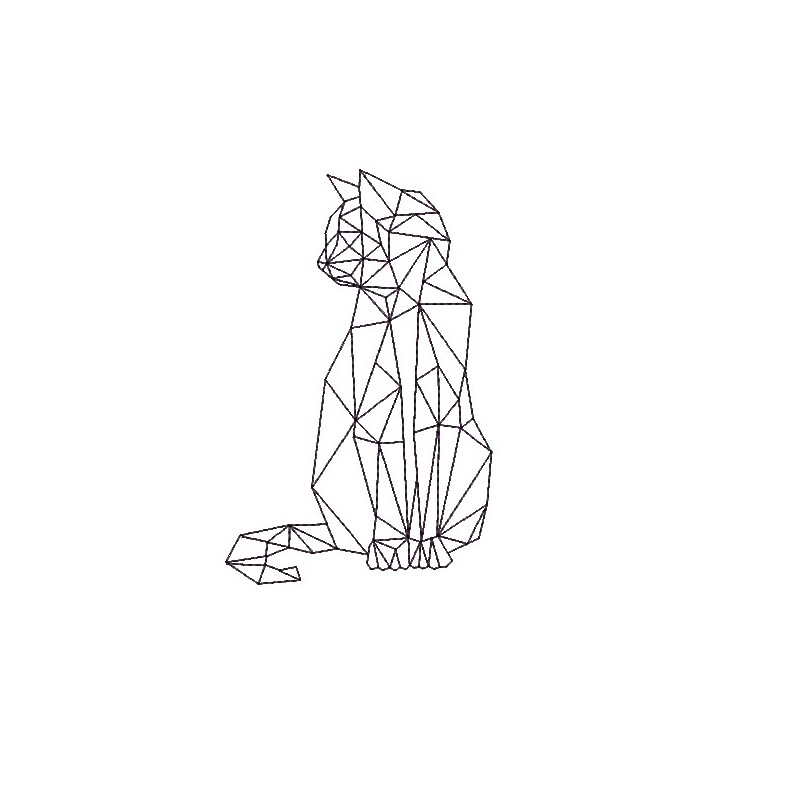 Prénom :Cahier de dictée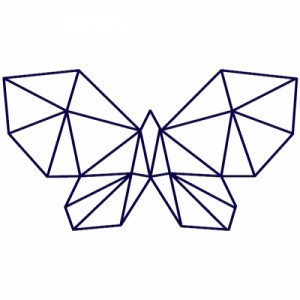 Prénom :Cahier du jour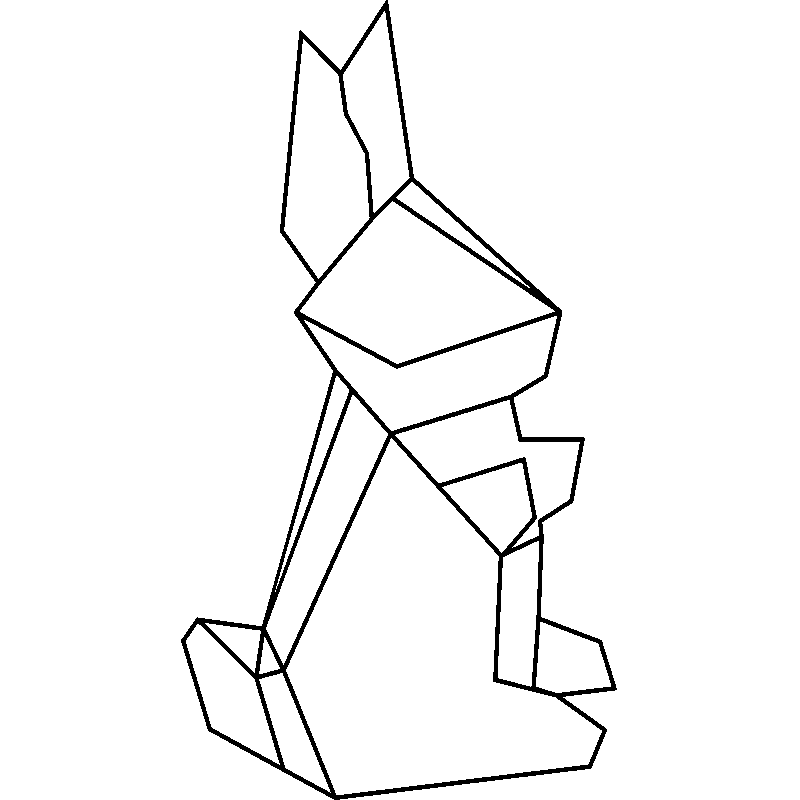 Prénom :